Publicado en Sevilla el 28/12/2017 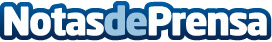 Bodas organizadas en la redEl coste medio de una boda en España alcanza los 20.000 euros. Dentro de este coste se incluyen: proveedores, vestimenta y el enlaceDatos de contacto:Acuarela FotógrafosNota de prensa publicada en: https://www.notasdeprensa.es/bodas-organizadas-en-la-red_1 Categorias: Sociedad E-Commerce Celebraciones http://www.notasdeprensa.es